АДМИНИСТРАЦИЯСамойловского муниципального района Саратовской областиПОСТАНОВЛЕНИЕ           В соответствии с Федеральным законом от 06.10.2003 № 131-ФЗ «Об общих принципах организации местного самоуправления в Российской Федерации» в целях создания благоприятных условий для привлечения инвестиций и более полного и эффективного использования материального, производственного, кадрового и интеллектуального потенциала Самойловского муниципального района, руководствуясь Уставом Самойловского муниципального районаПОСТАНОВЛЯЮ: 1. Утвердить план инвестиционного развития Самойловского муниципального района Саратовской области на 2022-2024 годы согласно приложению к настоящему постановлению.2. Разместить данное постановление на официальном сайте администрации3. Контроль за исполнением настоящего постановления возложить на первого заместителя главы администрации Махову В.В.Глава Самойловскогомуниципального районаСаратовской области                             			М.А. МельниковПриложение № 1 к постановлению администрации Самойловского муниципального района Саратовской области №509 от 14.09.2022 года  План инвестиционного развитияСамойловского муниципального района 2022- 2024 годаПлан инвестиционного развития Самойловского района (далее - район) представляет собой плановый документ, определяющий цели, задачи и ожидаемые результаты деятельности органов местного самоуправления района по созданию благоприятного инвестиционного климата в районе.Цель плана - анализ текущей ситуации, поиск точек роста, новых ниш для развития бизнеса на территории района, поддержка и развитие существующих предприятий. Определение конкретных проектов и предприятий для поддержки и развития.Оценка социально-экономического положения и инвестиционного потенциала районаКраткое описание географического положения территории, история, особые местные условия.Самойловский район как территориальная единица был образован 23 июля 1928 года. Самойловский район расположен на юго-западе Саратовской области на поверхности Окско-Донской равнины в бассейне р.Терса и граничит с Волгоградской области на юге, Балашовским районом Саратовской области на севере и западе, и Калининским районом Саратовской области на севере и востоке.Площадь района в административных границах составляет 2592 кв.км. В районе проживает 16965 чел., в том числе в р.п. Самойловка – 6426 чел., в сельской местности 10539 чел. В состав района входит 8 муниципальных образований, 1 рабочий поселок,  38 сельских населенных пунктов. Связь с областным центром и другими районами осуществляется за счет железнодорожных и автомобильных путей сообщения. Расстояние до г. Саратова 197 км. Имеется наличие железнодорожного сообщения по линии Москва – Балашов – Камышин. Районным центром Самойловского муниципального района является рабочий поселок Самойловка.На территории района властвует умеренно континентальный климат с холодным зимним периодом и жарким летом.  Наблюдаются резкие сезонные колебания температуры воздуха. Среднегодовая температура воздуха по многолетним данным составляет 4,7-4,-9˚. Наиболее низкие температуры отмечаются в январе (-11,7˚), самые высокие в июле (+20,8˚). Температура со среднемесячными значениями ниже 0˚ наблюдаются с ноября по март. Абсолютный максимум отмечается в июле (+39˚), абсолютный минимум в январе (-43˚). Зимой приходящий сюда континентальный воздух усиливает суровость местного климата. В летний сезон отмечается прибытие воздушного потока с Атлантического океана. Среднегодовое количество осадков 385-476 мм. Характерной особенностью является неравномерное распределение осадков по годам и в течении года, на теплый период приходится 250-310 мм. Количество осадков в виде снега в среднем 23%, в виде дождя 63%, смешанного – 14%. Устойчивый снежный покров образуется в конце ноября и лежит до первой декады апреля. Продолжительность залегания снежного покрова 120-127 дней. Высота снежного покрова средняя за зиму 26 см. Относительная влажность воздуха среднегодовая – 73%.    Равнинная местность способствует свободному проникновению воздушных масс на территорию муниципалитета. В течении года и в зимний период преобладают ветры южных румбов, летом – северные и западные.  Средняя скорость ветра 4,2-4,6 м/с.Ресурсно-сырьевой потенциалБольшая часть территории Самойловского муниципального района по своим геологическим и орографическим условиям благоприятна для промышленного и гражданского строительства. Строительство промышленных и гражданских объектов с этой точки зрения возможно повсеместно, за исключением отдельных участков территории к которым относятся крутые долины, балки, овраги, поймы рек. Доминирующие на территории района черноземы обыкновенные обладают достаточно высоким плодородием и по бонитету занимают одно из ведущих мест в Саратовской области, что, в свою очередь, является привлекательным для инвесторов по дальнейшему развитию аграрного кластера. Рельеф территории представляет собой слабовсхолмленную поверхность, понижающуюся с северо-востока на юго-запад и расчлененную долинами рек. Гидрографическая сеть реками Елань и Терса с основными притоками рек Сухая Елань, Красавка, Таловка, Коневка, относящимися к Донскому бассейну, а также балками и оврагами. Реки района равнинного типа, питание, в основном, снеговое, 80% годового стока приходится на весеннее половодье. Малые реки не имеют постоянного водостока, в засушливые годы пересыхают.  На балках и оврагах, малых реках устроены пруды, вода которых используется для орошения, водопоя скота. Леса пользуются ограниченным распространением, приурочены, в основном, к долинам рек Елань и Терса. В лесах преобладают широколиственные породы: дуб, клен, липа, береза. Искусственные лесные насаждения представлены полезащитными и приовражными лесополосами. Леса являются регуляторами водного стока, лесопосадки предохраняют почвы от ветровой и водной эрозии.    На территории Самойловского района Саратовской области минерально-сырьевая база представлена группой строительных материалов: кирпично – керамическое сырье, пески строительные и керамзитовое сырье.Для производства кирпича и грубой керамики используют легкоплавкие глины и суглинки. В районе имеется три месторождения кирпично-керамического сырья.Полезная толща представлена суглинками и глинами мощностью полезной толщи 4,4 – 6,3 м., приуроченными к аллювиальным, делювиальным, мореным отложениям. Мощность от 0,15 до 1 м.Ресурсы района позволяют производить красный кирпич и грубую керамику, имеется реальная возможность размещения производственных мощностей для производства.Характеристики географического положения позволяют оценить его, как благоприятное для последующего развития в нем отраслей экономики, ориентированных на местном сырье, а также для развития местного агропромышленного комплекса.Наличие трудовых ресурсов, возможности для организации и ведения бизнеса, развитая коммунальная инфраструктура, наличие свободных производственных  ресурсов создают конкурентные преимущества развития района.Экономическое развитие и анализ деловой активностиПо состоянию на 01.01.2022 г. число субъектов МСП составило – 454 единицы. Доля работников малых предприятий и КФХ в общей численности занятых на предприятиях и организациях района составляет 45%. На потребительском рынке района работают 166 предприятий розничной торговли, 3 предприятия общепита, 24 бытового обслуживания населения, 2 ярмарки выходного дня.2.1. ПромышленностьОбъем отгруженных товаров собственного производства, выполненных работ и услуг собственными силами (по полному кругу предприятий) за 2019г. – 5422 тыс. рублей, или 103 % к соответствующему 2018 года,  в 2020 г. объем отгруженных  товаров собственного производства составил 9048,4 тыс.руб.  или 166,9 % к 2019 году, в 2021 году  объем отгруженных товаров составил 12602,7 тыс.руб. или 139,3 % к уровню 2020 года, в 2022 году объем отгруженных товаров планируется в сумме 15319,3 тыс.руб. Индекс промышленного производства составил в 2019 году 91,2%, 2020 году 97,2 %, 2021 году 88,3%, в 2022 году индекс промышленного производства прогнозно составит 103,4 %.Промышленность Самойловского муниципального района представлена предприятиями по производству хлеба и хлебобулочных изделий, а также организацией по водоснабжению. за 2021 год составил 12602,7 тыс. рублей. 2.2. Сельское хозяйствоНа территории района зарегистрировано 164 сельскохозяйственных предприятия, из низ 150 - крестьянско-фермерские хозяйства, 12 -обществ с ограниченной ответственностью, 2- сельскохозяйственных кооператива, 2 – государственных предприятия.Общая площадь сельхозугодий 235664 га, или 100 % к имеющейся площади, посевная площадь составляет 148815 га, в том числе:под посев зерновых и зернобобовых культур 79500 га;под посев технических культур 68600 га;под посадку картофеля и овощебахчевые культуры 15 га;под посадку кормовых культур 700 га.Поголовье скота в хозяйствах всех категорийгол.2.3. Состояние инфраструктуры 2.3.1. Транспортная инфраструктураРайонный центр р.п. Самойловка находится на железнодорожной станции Три Острова, где проходит железнодорожная ветка Камышин - Москва, и трасса федерального значения Р-207 Пенза-Балашов-Михайловка а/д А-260, расстояние от р.п. Самойловка до г. Саратова-180 км., от р.п. Самойловка до г. Балашов-100 кмЧерез Самойловский муниципальный район проходит, регионального значения а/д Самойловка-Казачка, а/д Самойловка-Хрущевка, а/д Самойловка-Благовещенка, а/д Ольшанка-Еловатка, автоподъезд к с. Благовещенка от а/д Самойловка-Казачка. Общая протяженность автомобильных дорог составляет 747 км, в том числе 61,9 км - дороги федерального значения, 102,7 км – дороги регионального значения, 182,8 км– дороги местного значения вне населенных пунктов (из них 57,8 км- грунтовые), 409,7 км- дороги местного значения в границах населенных пунктов (из них 230,8- грунтовые. В течение 2016-2021 гг. отремонтировано 65,21 км автомобильных дорог общего пользования местного значения. В 2019-2020 гг. проведен ремонт региональных дорог протяженностью 5 км.В 2020 г. более 60 км. автомобильных дорог переведено на федеральный уровень, что позволило начать их ремонт за счет средств федерального бюджета. В 2021 году администрацией района было заключено три муниципальных контракта на ремонт и содержание автомобильных дорог на общую сумму 15 млн. руб2.3.2. Инженерная инфраструктура.ВодоснабжениеОсновным источником хозяйственно - питьевого и производственного водоснабжения населенных пунктов служат подземные воды и центрального водоснабжение. Эксплуатация подземных вод производится посредством артезианских скважин. Вода из артезианских скважин пресная. Вода, поступающая из артезианских скважин в разводящую сеть, подается без очистки и обеззараживания и в большинстве случаев, соответствует требованиям ГОСТ 2761-84 «Источники централизованного хозяйственно - питьевого водоснабжения» (за исключением превышения показаний по бору) и требованиям СанПиН 2.1.4.1074-01 «Питьевая вода». Подземные источники большей своей частью относятся к 1 классу и используются без очистки.ГазоснабжениеИсточником газоснабжения муниципального района является природный газ, который подается в район помагистральному газопроводу: «Уренгой – Новопсковск».  Протяженность газопроводов высокого давления на территории муниципального района 696,05 км. Распределение газа производится через газораспределительные станции. Все газопроводы были построены в период 1992 г. Эксплуатацию газового хозяйства района осуществляют ООО «Газпром межрегионгаз Саратов».ЭлектроснабжениеЭлектроснабжение потребителей от Саратовской энергосистемы через электроподстанции 110, 35, 10 кВт, принадлежащие энергоснабжающей компании ПАО «МРСК Волга». Существующие в настоящее время чисто технические возможности электроснабжения позволяют успешно функционировать и развиваться хозяйственному комплексу района и его отдельным отраслям.ТеплоснабжениеНа территории района отсутствуют теплоснабжающие организации, теплоснабжение учреждений социальной сферы, населения и других потребителей осуществляется индивидуальными газовыми котлами. Многоквартирные дома отапливаются индивидуальными газовыми котламиЖКХОтрасль ЖКХ является ведущей отраслью муниципальной инфраструктуры.В Самойловском районе обстановка по функционированию систем жизнеобеспечения удовлетворительная. Однако, каждой из составных частей жилищно-коммунального хозяйства присущи свои проблемы: высокий уровень износа основных производственных фондов и коммунальной инфраструктуры, который достиг 80%, что характеризует высокую степень аварийности сетей и сооружений коммунального хозяйства района. Централизованным водоснабжением охвачен 21 населенный пункт района. Протяженность уличной водопроводной сети составляет 129,6 км, из них нуждается в замене порядка 82%.С 2017 г. муниципальные образования района принимают активное участие в конкурном отборе по реализации проектов, основанных на местных инициативах. Произведено обустройство зоны отдыха в парковой зоне с. Святославка и установлена детская площадка в парке, проведены работы по организации санитарной зоны и установке ограждения водозабора в с. Святославка. Осуществлен капитальный ремонт дома культуры и установлен взамен старого новый памятник землякам, погибшим в годы ВОВ, в п. Краснознаменский. Проведены работы по модернизации водозаборных скважин для хозяйственно-питьевого водоснабжения в с. Хрущевка, с. Благовещенка, с. Красавка. Произведен ремонт водослива в с.Благовещенка. Организовано освещение четырех улиц в с. Криуша и с. Песчанка. В рамках реализации муниципальных программ проведены работы по бурению водозаборной скважины для хозяйственно-питьевого водоснабжения в с. Полоцкое, п. Южный, восстановлено водоснабжение в п. Садовый, произведена перекладка водопроводных сетей в с.Залесянка (400 м.) и в р.п. Самойловка (800 м.).В Красавском муниципальном образовании проведен капитальный ремонт водозаборной скважины для хозяйственно-питьевого водоснабжения в с.Полтавка на сумму 1 600 тыс. рублей, в Песчанском муниципальном образовании проведен ремонт водозаборной скважины хозяйственно-питьевого водоснабжения в с.Каменка на сумму 1 249 тыс. рублей, в Святославском муниципальном образовании проведено бурение эксплуатационной скважины для хозяйственно питьевого водоснабжения в с. Святославка на сумму 2 999 тыс. рублей, в Еловатском муниципальном образовании выполнены работы по ремонту водозаборной скважины для водоснабжения в с. Еловатка на сумму 1 174 тыс. рублей.В 2017 - 2018 гг. для улучшения внешнего облика р.п. Самойловка администрацией района проведены работы по ремонту асфальтового покрытия центральной площади, устройству фонтана и благоустройству территории вокруг него, установке новой крытой сцены на площади. В 2019-2020 гг. в рамках реализации национального проекта «Жилье и городская среда» регионального проекта «Формирование комфортной городской среды» в р.п. Самойловка проведено благоустройство двух общественных территорий - парка по ул. Красная площадь и парка на пл. им. Т. Шевченко. Обустроены пешеходные дорожки, освещение, установлены лавочки и урны, произведено ограждение парков и высадка деревьев, установлены цветники. В рамках проекта «Формирование комфортной городской среды» национального проекта «Жилье и городская среда» в 2021 г. району была предоставлена субсидия в сумме 1,3 млн. рублей на реализацию мероприятий по благоустройству общественных территорий. Приобретен светодиодный фонтан, завершен капитальный ремонт Набережной.  Также в 2021 году произведено устройство тротуаров общей протяженностью 2811 м. на сумму 10 млн. руб.. В 2019-2020 гг. произведен ремонт 21 дворовой территории в р.п. Самойловка.На реализацию муниципальных программ по ремонту и содержанию автомобильных дорог общего пользования местного значения в Самойловском районе в 2021 году израсходовано 44,4 млн. рублей.Развитие сельских территорий и повышение привлекательности сельской местности, как места для постоянного проживания высококвалифицированных специалистов, связано с созданием на селе условий жизни, максимально приближенных к городским. В этой связи приоритетное значение имеет развитие систем инженерной и дорожной инфраструктуры, общественных пространств, объектов социальной сферы.2.3.3. Связь и телекоммуникацииПочтовая связьСеть почтовой связи района принадлежит ФГУП «Почта России» и является частью единого производственно-технологического комплекса технических и транспортных средств, обеспечивающего прием, обработку, перевозку, доставку почтовых отправлений, а также осуществление почтовых переводов денежных средств. Доставка корреспонденции на отделения почтовой связи Самойловского района осуществляется на автомашине из ФГУП «Почта России» г. Балашова. Далее, уже непосредственно до адресата доставку производят почтальоны.Телефонная связьСеть телефонной связи общего пользования Самойловского района интегрирована в инфраструктуру телефонной связи Саратовской области и имеет присоединение к сетям телефонной связи общего пользования других субъектов Российской Федерации. Услуги электросвязи жителям района предоставляет компания ОАО «Ростелеком».Сотовая связь.Услуги сотовой связи жителям района предоставляют такие операторы связи как: «МТС»; «Мегафон»; «Билайн», «Теле2». Вероятность приема радиосигнала в каждой отдельной точке района зависит от конкретного местоположения абонента, плотности застройки и рельефа местности.Количество населенных пунктов, в которых имеется проводной интернет – 3 (Самойловка, Залесянка, Криуша).Количество населенных пунктов, в которых отсутствует проводной интернет – 36.Во всех населенных пунктах имеется устойчивый сигнал  Саратовского цифрового телевидения.3. Инвестиционный потенциал районаСамойловский муниципальный район Саратовской области обладает достаточными возможностями развития экономики. Сегодня у нашего района имеется огромный потенциал: удобное географическое расположение, сырьевая база, лесные, водные ресурсы, ландшафты, наличие транспортной инфраструктуры, квалифицированная рабочая сила делают район привлекательным для инвесторов.Создание благоприятного инвестиционного климата — одна из главных задач районной инвестиционной политики. Основной целью инвестиционной политики является создание условий для привлечения инвестиций в эффективные и конкурентоспособные производства и виды деятельности, на основе которых возможен рост собственного инвестиционного потенциала района. В конечном счете, эта цель конкретно ориентирована на создание новых  рабочих мест.Основной отраслью экономики района является сельское хозяйство. Основным направлением в сельском хозяйстве является растениеводство.Ресурсы и резервы для развития действующих и открытия новых производствБлагоприятный предпринимательский климатНаличие свободных инвестиционных площадокРазвитие мясного животноводства, получение экологически чистой продукции4. Инвестиционная активность и проекты на активной стадии реализацииСамойловский район сельскохозяйственный, основной приток инвестиций – это инвестиции сельхозпредприятий, направленные на закупку техники и инвентаря.Объем инвестициймлн.руб.За счёт инвестиций приобретена высокоэффективная сельскохозяйственная техника, которая позволила выйти на новые технологии производства сельскохозяйственных культур, что в свою очередь отразилось на рейтинге района, как одного из ведущих поставщиков продукции растениеводства. За 2016-2021 гг. сельхозтоваропроизводителями района построены 5 мехтоков, 6 крытых тока, 3 автомобильных весов, 28 складов, 1 мастерская, 1 навес, приобретено более 230 единиц сельхозтехники и иное оборудование. За 2021 г. построено 10 складов для хранения сельскохозяйственной продукции, 2 навеса для сельхозтехники, 1 механизированный ток, осуществлено строительство газопровода высокого давления для зерносушилок протяженностью 1,5 км, приобретено 13 комбайнов, 39 тракторов и иное оборудование. За 2021 г. объем инвестиций в основной капитал по полному кругу предприятий составил более 1 млрд 300 млн. рублей, из них 1 млрд 281 млн (98,3%)- частные инвестиции в сельском хозяйстве, что выше уровня 2020 г. на 65,2%. Приобретено: 57  тракторов, 17  зерноуборочный комбайн, 7 грузовых автомобилей, 33 сеялки, 13 жаток, 18 опрыскивателей, 1 зерносушильный комплекс, построено 15 складов для хранения сельскохозяйственной продукции и 1 навес для сельхозтехники.В настоящее время в администрации района сформирована база данных производственных площадок для размещения инвестиционных проектов:1. Свободная производственная площадка (территория сырзавода) расположена по адресу Саратовская область, р.п. Самойловка, ул. Новая д.1 земля в муниципальной собственности площадью - 40922 кв.м.;2. Свободная производственная площадка расположена по адресу: р.п. Самойловка, ул. Новая, 1 Г, площадь нежилого здания – 508,0 кв.м. площадь земельного участка - 4957,0 кв.м. для размещения торговой сети и офисных зданий;3. Свободная производственная площадка (территория заготконторы) расположена по адресу Саратовская область, р.п. Самойловка, ул. Новая д.2, частная собственности.1. Информация о свободной производственнойплощадке для привлечения инвестицийОсновные сведения о площадке Удаленность участка (в км) от:Характеристика инфраструктуры Основные параметры зданий и сооружений, расположенных на площадкеПредложения по использованию площадки: переработка с/х продукции.2. Информация о свободной производственной площадки для привлечения инвестицийОсновные сведения о площадке Удаленность участка (в км) от:Характеристика инфраструктуры Основные параметры зданий и сооружений, расположенных на площадкеПредложения по использованию площадки: для размещения торговых сетей и офисных зданий.3. Информация о свободной производственной площадки для привлечения инвестицийОсновные сведения о площадке Удаленность участка (в км) от:Характеристика инфраструктуры Основные параметры зданий и сооружений, расположенных на площадкеЦелевые индикаторы реализации плана инвестиционного развития района3.1. Развитие эффективных механизмов взаимодействия бизнес-структур и органов местного самоуправления.Самойловский  муниципальный район  по инвестиционной привлекательности является  перспективным районом. С целью повышения инвестиционной привлекательности администрацией муниципального района проводится активная работа по развитию инженерной инфраструктуры и коммуникаций: работы по строительству и ремонту водопроводных сетей и автомобильных дорог - все это служит хорошими предпосылками для привлечения инвестиций. Району есть, что предложить нашим будущим инвесторам: первоочередное рассмотрение всех проектов и документов, связанных с развитием бизнеса, поддержка эффективного собственника – принципы работы Самойловского муниципального района.Основная задача администрации заключается  в целенаправленной поддержке инвесторов по всем вопросам инвестиционного цикла, начиная с момента прихода инвестора в район и заканчивая вводом  объекта в эксплуатацию. В районе утвержден и действует порядок сопровождения инвестиционных проектов, утвержден Постановлением администрации района  порядок заключения  специального инвестиционного контракта. Для  привлечения инвестиций для решения следующих основных задач: - разработка документов территориального планирования поселений; - реализация крупных инфраструктурных проектов;- развитие системы поддержки инвесторов и организация порядка сопровождения инвестиционных проектов;- оказание организационно-методического и информационного содействия и поддержки участникам инвестиционного процесса;- развитие инженерной, транспортной и социальной инфраструктуры;- создание достаточной налогооблагаемой базы для формирования местного бюджета и динамичного развития территории;- формирование единой информационной среды на основе современных телекоммуникационных технологийГлавной целью инвестиционной политики на ближайшее будущее является развитие благоприятных условий для осуществления инвестиционной деятельности на территории Самойловского района, обеспечение высоких темпов экономического роста за счет активного притока инвестиций.3.2  Перечень мероприятий,  направленных на реализацию плана инвестиционного развития Самойловского муниципального района на 2022-2024  гг.17.08.2022. № 453Об утверждении плана инвестиционного развитияСамойловского муниципального района Саратовской области на 2022-2024 годыВ редакции постановления от 14.09.2022. № 509ПоказателиЕдин. измер.2019 год2020 год2021 год2022 год, прогнозОбъем валовой продукциимлн. руб.4706677273418608Рост производства продукции сельского хозяйства% к предыдущему году в сопоставимых ценах109,8100,6101,4101Индекс производства продукции сельского хозяйства в хозяйствах всех категорий% к предыдущему году106,2106,7106,9116,1Производство  (все категории хозяйств)Валовой сбор зерна (в весе после доработки)тыс. тонн201,4231,7176,7215Валовой сбор сахарной свеклытыс. тонн36,514,224,65,6Валовой сбор семян масличных культур – всеготыс. тонн113,8117,8126,2126,4в том числе подсолнечникатыс. тонн113,8117,8125,4125,6Валовой сбор картофелятыс. тонн3,83,33,43,5Валовой сбор овощейтыс. тонн1,81,51,81,8Молокотыс. тонн10,110,410,810,8Яйцамлн.шт.17,617,617,817,9Шерсть - всегоц801008080Поголовье2019 г.2020 г. 2021 г.2022г(прогноз)КРС7076709572787200в т.ч. коровы2338237324232413Овцы13516120221241012050Птица112230112500121510113770Год201820192020 2021 Сумма251,3386,1775,61300Темп роста %65,3153,6200,8167,6На душу населения, тыс. руб.13,721,443,875,1Муниципальное образование Самойловский муниципальный районНазвание площадки ОАО «Сырзавод Самойловский» СППК «Агромолпродукт»Тип площадки Складское помещение, производственные здания, свободные земли Кадастровый номер земельного участка64:31:000000:3829Категория земельЗемли населенных пунктовВид разрешенного использования земельного объекта капитального строительства (в случае его наличия)Для иных видов жилой застройкиПредприятие (организация) – владелецОАО «Сырзавод Самойловский», СППК «Агромолпродукт»Юридический адрес, телефон, e-mail, web – siteСаратовская область, р.п. Самойловка, ул. Новая, 1Контактное лицо Телефон, e-mail контактного лица 76-10-76 (8-845-2)Адрес места расположения площадки р.п. Самойловка, ул. Новая, 1Площадь 40922 кв. м.Форма владения землей и зданиями земля – муниципальная собственность, здания – в частной собственности Возможность расширения нетБлизлежащие производственные объекты и расстояние до них ЗАО «Элеваторхолдинг»Расстояние до ближайших жилых домов Наличие огражденийестьЦентра субъекта Российской Федерации, в котором находится площадка  от г.Саратова Центра другого ближайшего субъекта Российской Федерации г.Пенза, г.Волгоград Ближайшего города  до г.Калининска Автодороги Подъезд к Саратову от автодороги Самойловка – Казачка Железной дороги Станция «Три острова» Речного порта, пристани г. Саратов Вид инфраструктуры Ед. изм.МощностьРасстояние до близлежащей точки подключения Описание Газкуб.м/час-0,3 кмвблизи свободной производственной площадкиОтоплениеГкал/час-отсутствуетПарБар--ЭлектроэнергиякВт-0,3 кмвблизи свободной производственной площадкиВодоснабжениекуб. м/год-0,1 кмвблизи свободной производственной площадкиКанализациякуб. м/год-ОтсутствуетОчистные сооружениякуб. м/год-ИмеютсяКотельные установки кВт-ОтсутствуетНаименование здания, сооруженияПлощадь кв.м.ЭтажностьВысота этажаСтроительный материалИзнос,%Возможность расширения-------Муниципальное образование Самойловский муниципальный районНазвание площадки Нежилое зданиеТип площадки жилого и нежилого назначенияКадастровый номер земельного участка64:31:391006:65Категория земельЗемли населенных пунктовВид разрешенного использования земельного объекта капитального строительства (в случае его наличия)Для размещения административных зданий, торговых сетей Предприятие (организация) – владелецАдминистрация Самойловского муниципального районаЮридический адрес, телефон, e-mail, web – site-Контактное лицо Суровцева Ирина ВалерьевнаТелефон, e-mail контактного лица 8-845-48 2-13-54Адрес места расположения площадки Саратовская область, р.п. Самойловка, ул. Новая д.1 Г*Площадь нежилое здание – 508,0кв.м.земельного участка – 4957,0кв.м.Форма владения землей и зданиями земля – , здания – в  муниципальной собственности Возможность расширения нетБлизлежащие производственные объекты и расстояние до них ЗАО «Элеваторхолдинг» 1 км.Расстояние до ближайших жилых домов 100 мНаличие огражденийимеетсяЦентра субъекта Российской Федерации, в котором находится площадка  от г.Саратова Центра другого ближайшего субъекта Российской Федерации г.Пенза, г.Волгоград Ближайшего города  до г.Калининска Автодороги Подъезд к Саратову от автодороги Самойловка – Казачка Железной дороги Станция «Три острова» Речного порта, пристани г. Саратов Вид инфраструктуры Ед. изм.МощностьРасстояние до близлежащей точки подключенияОписание Газкуб.м/час-0,1км-ОтоплениеГкал/час--ПарБар--ЭлектроэнергиякВт-0,1км-Водоснабжениекуб. м/год-0,1км-Канализациякуб. м/год--Очистные сооружениякуб. м/год--Котельные установки кВт--Наименование здания, сооруженияПлощадь кв.м.ЭтажностьВысота этажаСтроительный материалИзнос,%Возможность расширенияНежилое здание508,014 м.кирпич50-Муниципальное образование Самойловский муниципальный районНазвание площадки Нежилые зданияТип площадки Складские и производственные здания Кадастровый номер земельного участкаКадастровый номеробъекта64:31:391006:364:31:391006:321Категория земельЗемли населенных пунктовВид разрешенного использования земельного объекта капитального строительства (в случае его наличия)Для сельскохозяйственного производстваПредприятие (организация) – владелецАкчурин Р.Р.Юридический адрес, телефон, e-mail, web – site-Контактное лицо Акчурин Р.Р.Телефон, e-mail контактного лица 83271053071Адрес места расположения площадки Саратовская область, р.п. Самойловка, ул. Новая, 2Площадь Нежилые здания (ранее заготконтора)Форма владения землей и зданиями земля  – здание – в частной собственности Возможность расширения нетБлизлежащие производственные объекты и расстояние до них ЗАО «Элеваторхолдинг»Расстояние до ближайших жилых домов 300мНаличие огражденийимеетсяЦентра субъекта Российской Федерации, в котором находится площадка  от г.Саратова Центра другого ближайшего субъекта Российской Федерации г.Пенза, г.Волгоград Ближайшего города  до г.Калининска Автодороги Подъезд к Саратову от автодороги Самойловка – Казачка Железной дороги Станция «Три острова» Речного порта, пристани г. Саратов Вид инфраструктуры Ед. изм.МощностьРасстояние до близлежащей точки подключенияОписание Газкуб.м/час-0,2 км-ОтоплениеГкал/час--ПарБар--ЭлектроэнергиякВт-0,3 км-Водоснабжениекуб. м/год-0,2 км-Канализациякуб. м/год--Очистные сооружениякуб. м/год--Котельные установки кВт--Наименование здания, сооруженияПлощадь кв.м.ЭтажностьВысота этажаСтроительный материалИзнос,%Возможность расширенияНежилые зданияотсутствуютданные13 м.кирпичОтсутствуют данныеимеетсяИнвестиционные проекты на активной стадии реализации (указываются все проекты с объемом инвестиций от 3 до 10 млн.руб)Инвестиционные проекты на активной стадии реализации (указываются все проекты с объемом инвестиций от 3 до 10 млн.руб)Инвестиционные проекты на активной стадии реализации (указываются все проекты с объемом инвестиций от 3 до 10 млн.руб)Инвестиционные проекты на активной стадии реализации (указываются все проекты с объемом инвестиций от 3 до 10 млн.руб)Инвестиционные проекты на активной стадии реализации (указываются все проекты с объемом инвестиций от 3 до 10 млн.руб)Инвестиционные проекты на активной стадии реализации (указываются все проекты с объемом инвестиций от 3 до 10 млн.руб)Инвестиционные проекты на активной стадии реализации (указываются все проекты с объемом инвестиций от 3 до 10 млн.руб)инвесторНазвание инвестиционного проектаГодыреализацииОбъем инвестиций по проекту(тыс. руб.)Количестворабочих местОжидаемый результаты1ИП глава КФХ Кравце Е.В.Строительство навеса для сельхозтехники с.Еловатка20227 000,01Обеспечение сохранности сельскохозяйственной техники за счет строительства навеса площадью 1000 кв.м.2ИП глава КФХ        Ерохин В.В.                Строительство ангара для сельскохозяйственной техники с. Николаевка20226 000,01Обеспечение сохранности сельскохозяйственной техники за счет строительства ангара площадью 1000 кв.м3ИП глава КФХ       Гольцов С.И.Механизированный ток ЗАВ-40р. п. Самойловка(Строительство)20226 000,01Мощность 80 т в час4ИП глава КФХ Ряснянский Ю.А.Строительство навеса для сельхозтехники с.Полтавка20223 500,01Обеспечение сохранности сельскохозяйственной техники за счет строительства навеса площадью 1554 кв.м5ИП глава КФХ Ряснянский Ю.А.Строительство склада для хранения сельскохозяйственной продукциис.Полтавка202210 110,01Обеспечение сохранности сельскохозяйственной продукции за счет строительства склада площадью 1920 кв.м6ООО "Еланский конный завод" Строительство ангара площадь 1300 кв. м для хранения сельхозпродукции с. Святославка 202210 000,01Обеспечение сохранности сельскохозяйственной продукции за счет строительства склада площадью 1300 кв.м7ООО "Еланский конный завод" Строительство ангара площадь 1300 кв. м для хранения сельхозпродукции с. Святославка 20228 000,01Обеспечение сохранности сельскохозяйственной продукции за счет строительства склада площадью 1300 кв.м8ООО "Еланский конный завод" Строительство гаража для сельхозтехники, 1200кв.м., подъезд, асфальтовое покрытие с. Святославка20225 000,01Обеспечение сохранности сельскохозяйственной техники9ООО " ТЕРСА" Строительство зерносушилки площадь 300 кв.м.20229 000,01Обеспечение сортировки сушки и очистки сельскохозяйственной продукции10ИП глава КФХ Шикин Ю.А.Строительство склада для хранения сельскохозяйственной продукции20225 423,11Обеспечение сохранности сельскохозяйственной продукции за счет строительства склада площадью 1134 кв.мПеречень инвестиционных проектов с перспективным сроком исполнения(указываются все проекты с объемом инвестиций от 3 до 10 млн.руб.)Перечень инвестиционных проектов с перспективным сроком исполнения(указываются все проекты с объемом инвестиций от 3 до 10 млн.руб.)Перечень инвестиционных проектов с перспективным сроком исполнения(указываются все проекты с объемом инвестиций от 3 до 10 млн.руб.)Перечень инвестиционных проектов с перспективным сроком исполнения(указываются все проекты с объемом инвестиций от 3 до 10 млн.руб.)Перечень инвестиционных проектов с перспективным сроком исполнения(указываются все проекты с объемом инвестиций от 3 до 10 млн.руб.)Перечень инвестиционных проектов с перспективным сроком исполнения(указываются все проекты с объемом инвестиций от 3 до 10 млн.руб.)Перечень инвестиционных проектов с перспективным сроком исполнения(указываются все проекты с объемом инвестиций от 3 до 10 млн.руб.)инвесторНазвание инвестиционного проектаГодыреализацииОбъем инвестиций по проекту(тыс. руб.)Количестворабочих местОжидаемый результаты1ООО " ТЕРСА" Строительство ангара для хранения сельхозпродукции площадь 600 кв.м.20224 000,01Обеспечение сохранности сельскохозяйственной продукции за счет строительства склада площадью 600 кв.м.Строительство планируется завершить в 2022 году2ООО " ТЕРСА" Подъезд к ангару, асфальтовое покрытие600 кв.м20223 500,0Подъезд к ангару, асфальтовое покрытие600 кв.м Строительство планируется завершить в 2022году3СПК «ГИГАНТ» Строительство склада для хранения сельскохозяйственной продукции, 1800 кв.м20227 000,01Обеспечение сохранности сельскохозяйственной продукцииСтроительство планируется завершить в 2022 году4ИП глава КФХ Долбиев П.В. Строительство склада для хранения сельскохозяйственной продукции20226 000,01Строительство планируется завершить в 2022 году5ООО "АГРОЭЛИТА" Строительство складаплощадь1300 кв. м для хранения сельскохозяйственной продукции р. п. Самойловка202219 000,01Строительство планируется завершить в 2022 году6ООО "АГРОЭЛИТА" Строительство складаПлощадь 2400 кв. м для хранения сельскохозяйственной продукции р. п. Самойловка202220 000,01Строительство планируется завершить в 2022 году7ИП глава КФХ           Юрко Р.С. Строительство навеса для сельхоз. техники   с. Красавка20225 000,01Строительство планируется завершить в 2022 годуПеречень (возможных) инвестиционных проектовПеречень (возможных) инвестиционных проектовПеречень (возможных) инвестиционных проектовПеречень (возможных) инвестиционных проектовПеречень (возможных) инвестиционных проектовПеречень (возможных) инвестиционных проектовинвесторНазвание инвестиционного проектаГодыреализацииОбъем инвестиций по проекту(тыс. руб.)Количестворабочих мест1ИП глава КФХ Белокобыльский В.А. Строительство навеса для сельхоз. техники с Каменка20224 000,012ИП глава КФХ Зацаринин А.В.Строительство складаПлощадь 1200 кв. м для хранения сельскохозяйственной продукции с Крийнички2022-20239 000,013ИП глава КФХ Зацаринин А.В.Строительство складаПлощадь 1400 кв. м для хранения сельскохозяйственной продукции с.Крийнички2022-20239 000,014ИП глава КФХ Панченко Алексей В.Строительство хранилищ овощей открытого грунта.Мощность хранения 800 тонн с.Залесянка2022-202310 000,015ИП глава КФХ Шаркова М.А.Строительство ангара, асфальтовое покрытие. с.Полоцкое2022-20238 000,016ООО «Хлебопродукт»Строительство ангара для хранения сельхозпродукцииПлощадь 800 кв.мСборной конструкции2022-20235 000,017ООО «Хлебопродукт»Строительство ангара для хранения сельхозпродукцииПлощадь 800 кв.мСборной конструкции2022-20235 000,018ООО «Хлебопродукт»Реконструкция механизированного тока сборной конструкции2022-20236 000,019ООО "Еланский конный завод" Строительство ангара площадь 1300 кв. м для хранения сельхозпродукции с. Святославка 20225 000,010ИП глава КФХ Нестеров В.В.Асфальтовое покрытие территории механизированного тока - 4 000,0 кв. м п. Садовый20225 000,0Целевой индикатор2022 год (оценка)2023 год2024Объём инвестиций в основной капитал, млн. руб1300,001300,001300,00Инвестиции в основной капитал на душу населения, руб.78459,7778459,7778459,77Ожидаемое количество создаваемых рабочих мест161616№ п/пСодержание мероприятияСрок исполненияОтветственные за выполнениеОжидаемые результаты12345Совершенствование нормативно – правовой базыСовершенствование нормативно – правовой базыСовершенствование нормативно – правовой базыСовершенствование нормативно – правовой базыСовершенствование нормативно – правовой базы1Мониторинг федеральной и региональной нормативно – правовой базы по вопросу формирования инвестиционной политики и стимулированию инвестиционной активности2022 - 2024 гг.Экономический отдел администрации муниципального районаОзнакомление и изучение законодательства всех уровней власти, выявление нововведений, формирование предложений по совершенствованию нормативно – правовой базы районаФормирование инвестиционно привлекательного имиджа муниципального районаФормирование инвестиционно привлекательного имиджа муниципального районаФормирование инвестиционно привлекательного имиджа муниципального районаФормирование инвестиционно привлекательного имиджа муниципального районаФормирование инвестиционно привлекательного имиджа муниципального района2Ведение и поддержание в актуальном состоянии раздела «Страница инвестора» на официальном сайте администрации2022 - 2024 гг.Экономический отдел администрации муниципального районаИнформирование потенциальных инвесторов об инвестиционном потенциале района3Создание и актуализация  инвестиционного паспорта района2022 – 2024 гг.Экономический отдел администрации муниципального районаИнформирование потенциальных инвесторов об инвестиционном потенциале района4Публикация материалов о деятельности администрации района на официальном сайте администрации2022 - 2024 гг.Организационно-правовой отдел администрации муниципальной районаПредоставление в открытом доступе информации о районе для потенциальных инвесторовСоздание благоприятной административной среды для инвесторовСоздание благоприятной административной среды для инвесторовСоздание благоприятной административной среды для инвесторовСоздание благоприятной административной среды для инвесторовСоздание благоприятной административной среды для инвесторов5Формирование и поддержание в актуальном состоянии перечня свободных производственных площадок и оборудования, территорий для застройки, в том числе:2022 - 2024 гг.Экономический отдел администрации муниципального районаПредоставление потенциальным инвесторам оперативной информации о свободных инвестиционных площадках и проектах, реализуемых на территории районадоработка и наполнение информации по свободным площадкам и предоставление информации в АО «Корпорация развития Саратовской области»2 раза в год (до 1 июня, до 1 декабря)Экономический отдел администрации муниципального районаПредоставление потенциальным инвесторам оперативной информации о свободных инвестиционных площадках и проектах, реализуемых на территории района6Создание и ведение реестра инвестиционных проектов района2022 - 2024 гг.Экономический отдел администрации муниципального района7Выполнение работ по корректировке и утверждению Правил землепользования и застройки2022 - 2024 гг.Отдел архитектуры, градостроительства и ЖКХ администрации муниципального района8Предоставление	субъектам малого и среднего предпринимательства объектов недвижимости, в т.ч. земельных участков в аренду2022 - 2024 гг.Отдел по земельным и имущественным отношениям администрации муниципального районаДополнительные поступления денежных средств в бюджет муниципального района9Проведение инвентаризации недвижимого имущества (свободных нежилых помещений и свободных земельных участков) находящегося в муниципальнойсобственности2022 - 2024 гг.Отдел по земельным и имущественным отношениям администрации муниципального районаАктуализация реестра муниципального имущества для последующего предоставления свободных нежилых помещений и свободных земельных участков потенциальным инвесторам 10Оказание информационно – консультационной помощи субъектам инвестиционной деятельности, осуществляющим инвестиционную деятельность (планирующим ее осуществление) на территории районапо мере необходимостиСтруктурные подразделения администрации муниципального районаИнформирование и консультирование предприятий и организаций по вопросам инвестиционной деятельности, предоставление информации, необходимой потенциальным инвесторам для принятия решения о реализации инвестиционного проекта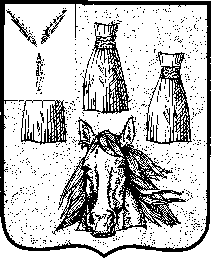 